1.Здесь не катится автобус.	Здесь трамваи не пройдут.Здесь спокойно пешеходыВдоль по улице идут.Для машин и для трамваяПуть-дорога есть другая.(Тротуар.)2.Ну, а если пешеходуТротуар не по пути?Если нужно пешеходу Мостовую перейти?Сразу ищет пешеходЗнак дорожный … ?(Переход.)3.В городские наши дебриЗабежали чудо-зебры.Зебра не лягнёт копытом,Зебра не мотнёт хвостом,Растянулась любопытнымЧерез улицу мостом.("Пешеходный переход".)4.У него суровый норов – Длинный, толстый, словно боров, Он залег у перехода, Защищая пешехода.(Лежачий полицейский.)5.Тем прибором выявляютТех, кто скорость превышает.Говорит локатор строгий:- Нарушитель на дороге!(Радар.)6.Слог мой первый спать велит,Средний - в музыке звучит,А последний меру знает;ЦЕЛЫМ скорость измеряют.(СПИ-ДО-МЕТР - спидометр.)7.Много есть машин спецслужбы.Должен жить ты с ними в дружбе.Все - помощники твои,Даже строгая…             (ГАИ)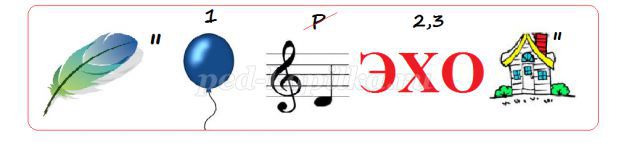 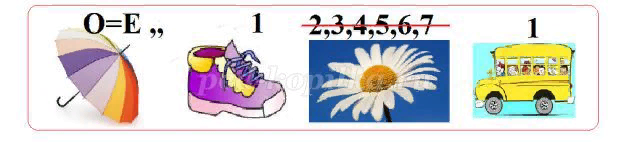 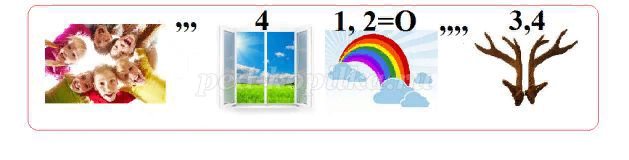 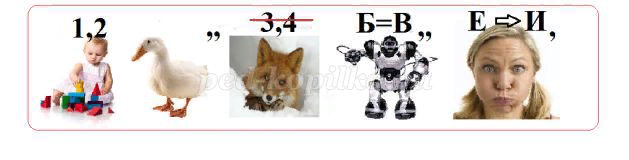 